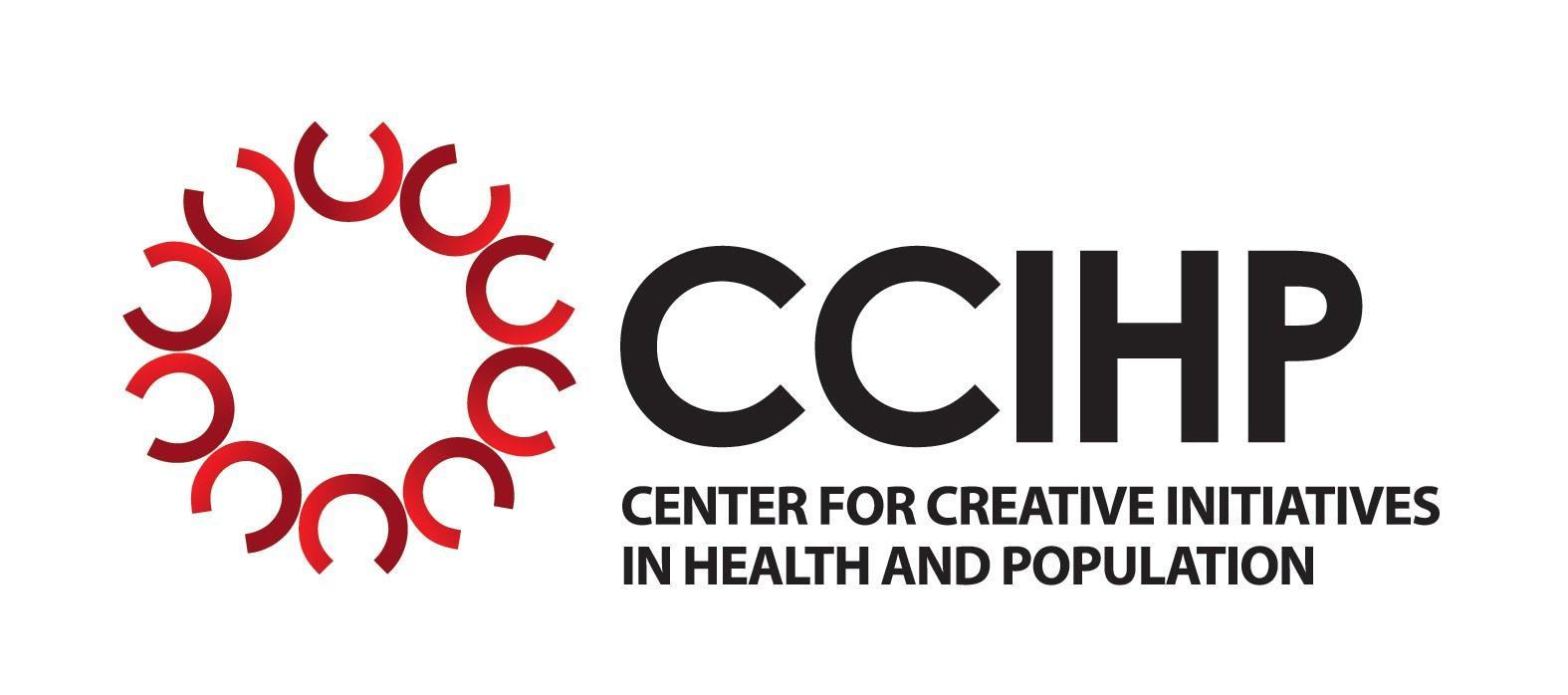 THƯ MỜI BÀY TỎ QUAN TÂMSỐ: CCIHP_Inclusion1_2023Tên gói thầu: Gói thầu cung cấp dụng cụ và đồ dùng trị liệu cho trẻ khuyết tậtNgày ban hành:	08/09/2023Hạn nộp:	09h00  ngày 18/09/2023Trung tâm Sáng kiến Sức khỏe và Dân số (CCIHP) đang tìm kiếm các Hồ sơ bày tỏ quan tâm (Expression of Interest - EOI) từ các đơn vị/công ty cung cấp các dụng cụ, trang thiết bị hoặc đồ chơi, đồ dùng trị liệu cho các đơn vị có nuôi dưỡng, chăm sóc, can thiệp cho nhóm trẻ em, đặc biệt là nhóm trẻ có các khuyết tật trí tuệ và khuyết tật phát triển (KTTT và KTPT) .Các đơn vị/công ty (ứng viên) quan tâm vui lòng nộp hồ sơ bao gồm: Thư bày tỏ quan tâm, thể hiện kinh nghiệm và bằng chứng trong việc cung cấp các sản phẩm tương tự, Dự trù tài chính/Báo giá sản phẩm (Kèm mô tả/thông số kỹ thuật từng sản phẩm) , Kế hoạch sản xuất/Tiến độ hoàn thành, Chứng nhận tiêu chuẩn các sản phẩm (nếu có). Thông tin chi tiết được nêu trong Điều khoản tham chiếu (TOR) đính kèm.Để biết thêm thông tin chi tiết, vui lòng liên hệ Chị Nguyễn Thúy An - Cán bộ Dự án Hòa nhập 1: Email:  ntan@ccihp.org  SĐT: 0989045656ĐIỀU KHOẢN THAM CHIẾU (TOR) Cung cấp trang thiết bị, học liệu can thiệp phục hồi chức năng tại các Trung tâm có chăm sóc cho trẻ khuyết tật tại Quảng Trị, Thừa Thiên Huế và Quảng NamThông tin chungTrung tâm Sáng kiến Sức khỏe và Dân số (CCIHP) là một tổ chức khoa học kỹ thuật thành lập năm 2008 trực thuộc Liên hiệp các Hội Khoa học và Kỹ Thuật Việt Nam (VUSTA). CCIHP triển khai các dự án nghiên cứu, đào tạo và tư vấn trong các lĩnh vực về quản lý y tế, chăm sóc sức khỏe ban đầu, sức khỏe tâm thần và khuyết tật, sức khỏe sinh sản, tình dục và quyền, phòng chống bạo lực trên cơ sở giới. CCIHP hiện đang là nhà thầu quản lý Dự án Hỗ trợ cải thiện chất lượng sống của người khuyết tật tại các tỉnh bị phun rải nặng chất da cam (Tên gọi tắt: Dự án Hoà nhập 1) do Cơ quan Phát triển Quốc tế Hoa Kỳ (USAID) tài trợ, dưới sự quản lý của Chủ dự án là Trung tâm hành động quốc gia khắc phục hậu quả chất độc hóa học và môi trường (NACCET) tại 3 tỉnh miền Trung (Quảng Trị, Thừa Thiên Huế và Quảng Nam), đồng thời triển khai chính cấu phần dịch vụ về phát hiện sớm, phục hồi chức năng và hỗ trợ hòa nhập cho trẻ em có khuyết tật trí tuệ và khuyết tật phát triển (KTTT và KTPT). Mục tiêu chung của dự án là cải thiện chất lượng sống của người khuyết tật tại các tỉnh dự án thông qua các dịch vụ về y tế, phục hồi chức năng, các dịch vụ xã hội, hòa nhập xã hội, cải thiện chính sách và giảm các rào cản xã hội. Mục đích của hoạt động:Dự án Hòa nhập 1 dự kiến sẽ hỗ trợ một số trang thiết bị, dụng cụ trợ giúp, đồ dùng, học liệu v.v cho một số đơn vị hiện đang có chăm sóc, nuôi dưỡng, can thiệp cho nhóm trẻ em có KTTT và KTPT tại 3 tỉnh: Thừa Thiên Huế, Quảng Trị và Quảng Nam. Để thực hiện hoạt động này, CCIHP tìm kiếm các đơn vị/công ty cung cấp các dụng cụ, công cụ, trang thiết bị để phục vụ nhóm đối tượng đã nêu trên.Yêu cầu về trang thiết bị và đồ dùng: Địa điểm cần cung cấp: Một số Trung tâm Bảo trợ xã hội ở 3 tỉnh: Thừa Thiên Huế, Quảng Nam, Quảng TrịĐối tượng sử dụng: Trẻ em có khuyết tật, đặc biệt là nhóm trẻ có KTTT và KTPT, ví dụ như tự kỷ, bại não, chậm phát triển ngôn ngữ, chậm phát triển trí tuệDanh mục một số các trang thiết bị, dụng cụ trợ giúp, vật dụng, học liệu cần cung cấp dự kiến như danh sách dưới đây. Đây là danh mục hàng hóa mua sắm dự kiến, số lượng các thiết bị và dụng cụ mua sắm thực tế có thể thay đổi dựa trên nhu cầu thực tế của đơn vị hưởng lợi.DANH MỤC TRANG THIẾT BỊ, DỤNG CỤ, HỌC LIỆU CAN THIỆPKết quả mong đợiCác đơn vị quan tâm gửi hồ sơ đầy đủ như yêu cầu ở mục Cách thức nộp hồ sơ dưới đây. Các đơn vị có thể báo giá toàn bộ các lô theo danh mục trên hoặc chỉ những lô mà đơn vị có thể cung cấp. Các trang thiết bị, dụng cụ được báo giá cần đảm bảo mới hoàn toàn và có chất lượng tốt, mô tả đầy đủ thông số kỹ thuật Tiến độ sản xuất và giao hàng được mô tả rõ ràng, đầy đủCÁCH THỨC NỘP HỒ SƠĐÁNH GIÁ HỒ SƠ BÀY TỎ QUAN TÂMCác hồ sơ bày tỏ quan tâm sẽ được đánh giá để đưa vào danh sách ngắn dựa trên các tiêu chí sau:Cạnh tranh về giá thành sản phẩmTiến độ sản xuất  và/hoặc thời gian giao hàng nhanh nhất Mô tả đầy đủ và rõ ràng thông số kỹ thuật và các hoạt động dự kiến triển khaiĐảm bảo chất lượng sản phẩmKinh nghiệm cung cấp sản phẩm tương tựCCIHP sẽ chỉ liên hệ lại với các ứng viên được lựa chọn vào danh sách ngắn để mời tiếp tục tham gia chào thầu. STTDanh mụcSố lượngLô 1: NHÓM DỤNG CỤ CHO PHÒNG TẬP PHCN1Xe tập đi, khung tập đi22Ghế ngồi cho trẻ bại não13Ghế đa năng tập đứng và ngồi24Khung tập đi trẻ em có ghê ngồi inox25Thanh song song tập đi16Dụng cụ tập ăn, uống (chén, muỗng, ly) cho trẻ bại não17Các thiết bị hỗ trợ để cầm viết cho trẻ bại não28Máy trợ thính79Ghế ngồi cho trẻ bại não510Xe đạp có kháng lực111Xe đạp tập mạnh tay và chân112Xe lăn ghế nhựa/có bô, xe lắc1313Nạng, gậy1014Đệm chống loét2015Xe đẩy bại não516Xe đẩy bại não có bàn (không vành nhỏ)417Máy tập mạnh cơ tứ đầu đùi 118Bàn gỗ cứng tập vật lý trị liệu, bàn tập đứng thẳng219Máy massage cầm tay320Khung quay tập khớp vai121Gương soi sữa dáng đi122Bục tam giác sơ sinh 30x30x10cm123Dụng cụ tập gấp- duỗi cổ tay - PHCN224Nạng 4 chân225Bàn, ghế hoạt động trị liệu cho trẻ em PN37N02 bộ26Gối chống trào ngược cho bé sơ sinh cao cấp kích thước (70x70cm)10 chiếc27Máy rung128Đệm tập trị liệu2 chiếc29Máy chạy bộ2Lô 2: NHÓM TRANG THIẾT BỊ Y TẾ1Máy đo huyết áp điện tử trẻ em22Máy siêu âm giảm đau mềm cơ13Máy điện xung kích thích cơ24Máy điện xung trị liệu, Máy sóng ngắn trị liệu25Máy siêu âm đa tầng trị liệu26Ống nghe27Ống nhiệt kế điện tử, thuỷ ngân158Máy tạo oxy khí trời29Máy hấp dụng cụ110Bộ dụng cụ rửa vết thương, Bộ gắp dị vật (tai mũi họng)611Túi chườm lạnh2Lô 3: NHÓM DỤNG CỤ NHÀ BẾP, ĐỒ GIA DỤNG1Bộ bàn ghế ăn inox12Bếp gas to13Nồi cơm điện to, Tủ cơm công nghiệp 6 khay24Máy lọc nước RO nóng nguội lạnh 10 lõi15Tivi16Bếp khò17Quạt trong nhà, ngoài sân (quạt tường), quạt đứng248Quạt ngoài sân (quạt tường)159Quạt đứng1010Giường tắm2411Máy sưởi812Thanh rây313Cũi 3D linh hoạt314Đệm trong cũi 3D linh hoạt615Ga chống thấm cho đệm trong cũi 3D linh hoạt20 bộLô 4: NHÓM ĐỒ CHƠI, HOC LIỆU CAN THIỆP1Bộ đồ chơi mút vận động liên hoàn, Bộ vận động mút1 bộ2Bộ vận động mút1 bộ3Nhà banh mút, Đồ chơi mút24khối xếp xây dựng1 bộ5Bập bênh96Khung bạt nhún17Nhà nhún lò xo18Thú nhún59Khung leo núi110Ống chui211Banh vận động312Máng trượt – Xà đu113Bán cầu gai1014Bóng nhựa lớn515Bóng gai tập cảm giác1013Đồ chơi bóng đá mini214Khung + bóng rổ115Xốp bitis số và chữ cái516Đồ chơi xếp hình bằng gỗ (nhựa)7 bộ17Bàn tính tiền cổ5 bộ18Màu vẽ, chì vẽ, đất nặng10 bộ19Đồ chơi dụng cụ âm nhạc: Trống + Đàn piano2 trống5 đàn20Cầu trượt2 bộ21Cầu trượt trong nhà2 bộ22Bóng chuyền, Lưới bóng chuyền5 quả-2 cái23Đồ chơi treo cũi, treo cửa sổ30 cái24Chuông gió10 cái25Bóng bóp tập tay20 quả26Bóng silicon đàn hồi10 quả27Bóng nắm ngón tay20 quả28Giá sách, sách tô màu, truyện tranh, sách dạy chức năng sinh hoạt hằng ngày, Sách dạy kĩ năng sáng tạo, sách vẽ, vở viết, Bút sáp màu, Bút dạ, màu nước, Bảng meka6 cái29 Bóng nhựa nhỏ cho nhà bóng2000 quả30Đồ chơi leo núi treo tường trong nhà1 bộ31xe đạp 3 bánh, 2 bánh8chiếc32Bộ đồ chơi bowling trẻ em các loại, Bộ đồ chơi bóng rổ trẻ em, Bộ đồ chơi Twister, Đồ chơi đánh đàn,2-10 bộ33Bộ đồ chơi thả gỗ hình khối động vật8 bộ34Bộ đồ chơi thả vật trong bồn nước NT0410 bộ35Bảng ghép chữ, ghép số bằng gỗ các loại20 bộ36Trò chơi câu cá 2 ngăn, câu cá bằng gỗ20 bộ37Bộ tranh treo tường về chữ, số, các loại hoa quả, con vật, xe cộ2 bộ/loại38đồ chơi hề tháp nhiều loại5 cái39Xe kéo hình thả khối đồ chơi5 bộ40Đồ chơi trẻ em bằng silicon cho bé nằm trong cũi10 bộ41Bộ bàn ghế can thiệp142Bộ nam châm thay trang phục nghề nghiệp, Bảng nam châm cho bé, bảng nam châm 64 chi tiết2/loại43Set 9 món Montessori, Bộ học toán con hươu2/loại44Xe cứu thương xanh, Lật mở rèn trí nhớ2/loại45Ghép hình sáng tạo 155 chi tiết, Ghép hình thông minh2/loại46Bộ câu cá gỗ 5in1, Rút gỗ số/màu, Trò chơi ném vòng2/loại47Bảng khen thưởng bé ngoan, Bảng núm nhiều chủ đề2/loạiLô 5: NHÓM ĐỒ DÙNG, DỤNG CỤ/HẠNG MỤC KHÁC1Bảng thông tin truyền thông12Tủ đựng dụng cụ (2mx 1.5), Tủ đụng hồ sơ bệnh án23Thước đo tầm vận động khớp, thước dây (tự rút)34Bóng đèn (hồng ngoại)25Lót nền và bọc quanh phòng, trang bị máy lạnh, kệ, thảm trải206Tủ đựng chăn mền gối57Kệ 3 (4) tầng để đồ chơi can thiệp18Loa nghe nhạc10 bộ9Khu vui chơi ngoài trời210Nhà bóng trong nhà1 nhàHồ sơ bày tỏ quan tâmHồ sơ bày tỏ quan tâm cần có các nội dung sau: Thư bày tỏ quan tâm Dự trù tài chính/Báo giá sản phẩm (Kèm mô tả/thông số kĩ thuật  từng sản phẩm). Tiến độ sản xuất và thời gian gian hàngChứng nhận tiêu chuẩn các sản phẩm (nếu có)Các vấn đề khác như chi phí vận chuyển, việc bảo hành, lắp đặt v.vBằng chứng về kinh nghiệm cung cấp sản phẩm tương tự/các hợp đồng đã thực hiện trước đây.Nộp hồ sơ Các đơn vị quan tâm vui lòng gửi Hồ sơ bày tỏ quan tâm bằng email tới địa chỉ: ntan@ccihp.org  trước 09h00 ngày 18/09/2023. Thư gửi tới sau thời hạn này sẽ không được xem xét.Tiêu đề email: Thư bày tỏ quan tâm_Gói thầu cung cấp dụng cụ và đồ dùng trị liệu cho trẻ khuyết tật_Tên đơn vị cung cấp